BIRTHDAY OF THE WEEK – ZEENEE MICHAEL (18TH)/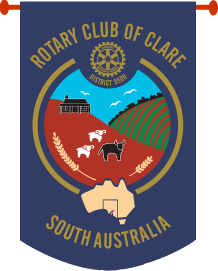 //OfficersOfficersOfficersOfficers2011-20122011-20122011-2012///PresidentPresident- ElectPresidentPresident- ElectPresidentPresident- ElectPresidentPresident- ElectIan HowlettTBAIan HowlettTBAIan HowlettTBA///Past PresidentSecretaryPast PresidentSecretaryPast PresidentSecretaryPast PresidentSecretaryDeborah JayEuan SempleDeborah JayEuan SempleDeborah JayEuan Semple///Assistant SecretaryAssistant SecretaryAssistant SecretaryAssistant SecretaryJulianne PulfordJulianne PulfordJulianne Pulford///TreasurerSergeant at Arms TreasurerSergeant at Arms TreasurerSergeant at Arms TreasurerSergeant at Arms Hermann WeberPrue MaitlandHermann WeberPrue MaitlandHermann WeberPrue MaitlandClub OfficersAttendance  / WelcomeAttendance  / WelcomeBarrie SmithBarrie SmithRosters Ian HowlettEuan SempleIan HowlettEuan SempleIan HowlettEuan SempleChild ProtectionChild ProtectionPatricia JackaPatricia JackaRosters Ian HowlettEuan SempleIan HowlettEuan SempleIan HowlettEuan SemplePaul HarrisPaul HarrisPeter JacksonPeter JacksonPublic RelationsAll DirectorsAll DirectorsAll DirectorsHistorianHistorianBarrie SmithBarrie SmithAttendance RecordsBrian HuppatzBrian HuppatzBrian HuppatzClubrooms & Assets Clubrooms & Assets Graham GoodeGraham GoodeBulletin / Safety OfficerJim ScottJim ScottJim ScottPublic OfficerPublic OfficerRoy BlightRoy BlightProgrammeAll DirectorsAll DirectorsAll DirectorsCommitteesCommitteesFellowship,International  & MembershipFellowship,International  & MembershipDirector: Deb Jay     /   Assistant   Lorna JaeschkeRoy Blight , Graham Goode , Ryves Hawker , Ern Heinrich ,John Sandow , Oliver Osborne , Bert PalmerDirector: Deb Jay     /   Assistant   Lorna JaeschkeRoy Blight , Graham Goode , Ryves Hawker , Ern Heinrich ,John Sandow , Oliver Osborne , Bert PalmerDirector: Deb Jay     /   Assistant   Lorna JaeschkeRoy Blight , Graham Goode , Ryves Hawker , Ern Heinrich ,John Sandow , Oliver Osborne , Bert PalmerDirector: Deb Jay     /   Assistant   Lorna JaeschkeRoy Blight , Graham Goode , Ryves Hawker , Ern Heinrich ,John Sandow , Oliver Osborne , Bert PalmerDirector: Deb Jay     /   Assistant   Lorna JaeschkeRoy Blight , Graham Goode , Ryves Hawker , Ern Heinrich ,John Sandow , Oliver Osborne , Bert PalmerDirector: Deb Jay     /   Assistant   Lorna JaeschkeRoy Blight , Graham Goode , Ryves Hawker , Ern Heinrich ,John Sandow , Oliver Osborne , Bert PalmerDirector: Deb Jay     /   Assistant   Lorna JaeschkeRoy Blight , Graham Goode , Ryves Hawker , Ern Heinrich ,John Sandow , Oliver Osborne , Bert PalmerDirector: Deb Jay     /   Assistant   Lorna JaeschkeRoy Blight , Graham Goode , Ryves Hawker , Ern Heinrich ,John Sandow , Oliver Osborne , Bert PalmerCommunity ServiceCommunity ServiceDirector: Gunnar Rippon     /    Assistant  Rod Cunningham,Barrie Smith , Vic Zanette , Ted Burford , Prue Maitland ,Wine ; Brian Huppatz, Jim Michael , Neil SchellDirector: Gunnar Rippon     /    Assistant  Rod Cunningham,Barrie Smith , Vic Zanette , Ted Burford , Prue Maitland ,Wine ; Brian Huppatz, Jim Michael , Neil SchellDirector: Gunnar Rippon     /    Assistant  Rod Cunningham,Barrie Smith , Vic Zanette , Ted Burford , Prue Maitland ,Wine ; Brian Huppatz, Jim Michael , Neil SchellDirector: Gunnar Rippon     /    Assistant  Rod Cunningham,Barrie Smith , Vic Zanette , Ted Burford , Prue Maitland ,Wine ; Brian Huppatz, Jim Michael , Neil SchellDirector: Gunnar Rippon     /    Assistant  Rod Cunningham,Barrie Smith , Vic Zanette , Ted Burford , Prue Maitland ,Wine ; Brian Huppatz, Jim Michael , Neil SchellDirector: Gunnar Rippon     /    Assistant  Rod Cunningham,Barrie Smith , Vic Zanette , Ted Burford , Prue Maitland ,Wine ; Brian Huppatz, Jim Michael , Neil SchellDirector: Gunnar Rippon     /    Assistant  Rod Cunningham,Barrie Smith , Vic Zanette , Ted Burford , Prue Maitland ,Wine ; Brian Huppatz, Jim Michael , Neil SchellDirector: Gunnar Rippon     /    Assistant  Rod Cunningham,Barrie Smith , Vic Zanette , Ted Burford , Prue Maitland ,Wine ; Brian Huppatz, Jim Michael , Neil SchellClub AdministrationClub AdministrationDirector:                            Assistant Euan SempleTreasurer: Hermann Weber                Glenn Waldhuter    Attendance: Brian Huppatz,                      Bulletin  Jim Scott ,Director:                            Assistant Euan SempleTreasurer: Hermann Weber                Glenn Waldhuter    Attendance: Brian Huppatz,                      Bulletin  Jim Scott ,Director:                            Assistant Euan SempleTreasurer: Hermann Weber                Glenn Waldhuter    Attendance: Brian Huppatz,                      Bulletin  Jim Scott ,Director:                            Assistant Euan SempleTreasurer: Hermann Weber                Glenn Waldhuter    Attendance: Brian Huppatz,                      Bulletin  Jim Scott ,Director:                            Assistant Euan SempleTreasurer: Hermann Weber                Glenn Waldhuter    Attendance: Brian Huppatz,                      Bulletin  Jim Scott ,Director:                            Assistant Euan SempleTreasurer: Hermann Weber                Glenn Waldhuter    Attendance: Brian Huppatz,                      Bulletin  Jim Scott ,Director:                            Assistant Euan SempleTreasurer: Hermann Weber                Glenn Waldhuter    Attendance: Brian Huppatz,                      Bulletin  Jim Scott ,Director:                            Assistant Euan SempleTreasurer: Hermann Weber                Glenn Waldhuter    Attendance: Brian Huppatz,                      Bulletin  Jim Scott ,New Generations / VocationalNew Generations / VocationalDirector: Helen Perry   /   Assistant Julianne PulfordJoe Dames , David Dunstan , Peter McColl , Patsy Rayner , Peter LismanDirector: Helen Perry   /   Assistant Julianne PulfordJoe Dames , David Dunstan , Peter McColl , Patsy Rayner , Peter LismanDirector: Helen Perry   /   Assistant Julianne PulfordJoe Dames , David Dunstan , Peter McColl , Patsy Rayner , Peter LismanDirector: Helen Perry   /   Assistant Julianne PulfordJoe Dames , David Dunstan , Peter McColl , Patsy Rayner , Peter LismanDirector: Helen Perry   /   Assistant Julianne PulfordJoe Dames , David Dunstan , Peter McColl , Patsy Rayner , Peter LismanDirector: Helen Perry   /   Assistant Julianne PulfordJoe Dames , David Dunstan , Peter McColl , Patsy Rayner , Peter LismanDirector: Helen Perry   /   Assistant Julianne PulfordJoe Dames , David Dunstan , Peter McColl , Patsy Rayner , Peter LismanDirector: Helen Perry   /   Assistant Julianne PulfordJoe Dames , David Dunstan , Peter McColl , Patsy Rayner , Peter LismanArt ExhibitionArt ExhibitionDirector:: Margaret Zweck     /   Assistant Graham RichardsMargaret Kimber  ,Patricia Jacka , Barry Budarick ,Pam Jacobsen   Kevin MaloneyDirector:: Margaret Zweck     /   Assistant Graham RichardsMargaret Kimber  ,Patricia Jacka , Barry Budarick ,Pam Jacobsen   Kevin MaloneyDirector:: Margaret Zweck     /   Assistant Graham RichardsMargaret Kimber  ,Patricia Jacka , Barry Budarick ,Pam Jacobsen   Kevin MaloneyDirector:: Margaret Zweck     /   Assistant Graham RichardsMargaret Kimber  ,Patricia Jacka , Barry Budarick ,Pam Jacobsen   Kevin MaloneyDirector:: Margaret Zweck     /   Assistant Graham RichardsMargaret Kimber  ,Patricia Jacka , Barry Budarick ,Pam Jacobsen   Kevin MaloneyDirector:: Margaret Zweck     /   Assistant Graham RichardsMargaret Kimber  ,Patricia Jacka , Barry Budarick ,Pam Jacobsen   Kevin MaloneyDirector:: Margaret Zweck     /   Assistant Graham RichardsMargaret Kimber  ,Patricia Jacka , Barry Budarick ,Pam Jacobsen   Kevin MaloneyDirector:: Margaret Zweck     /   Assistant Graham RichardsMargaret Kimber  ,Patricia Jacka , Barry Budarick ,Pam Jacobsen   Kevin MaloneyHonoraryMembersHonoraryMembersAlan Aughey,  Edward Dickinson, Dean Earle, Duncan McKendrick,  Margaret Brooks ,Audrey Alcorn , Fred DinhamAlan Aughey,  Edward Dickinson, Dean Earle, Duncan McKendrick,  Margaret Brooks ,Audrey Alcorn , Fred DinhamAlan Aughey,  Edward Dickinson, Dean Earle, Duncan McKendrick,  Margaret Brooks ,Audrey Alcorn , Fred DinhamAlan Aughey,  Edward Dickinson, Dean Earle, Duncan McKendrick,  Margaret Brooks ,Audrey Alcorn , Fred DinhamAlan Aughey,  Edward Dickinson, Dean Earle, Duncan McKendrick,  Margaret Brooks ,Audrey Alcorn , Fred DinhamAlan Aughey,  Edward Dickinson, Dean Earle, Duncan McKendrick,  Margaret Brooks ,Audrey Alcorn , Fred DinhamAlan Aughey,  Edward Dickinson, Dean Earle, Duncan McKendrick,  Margaret Brooks ,Audrey Alcorn , Fred DinhamAlan Aughey,  Edward Dickinson, Dean Earle, Duncan McKendrick,  Margaret Brooks ,Audrey Alcorn , Fred DinhamRotary Club of ClareDistrict 9500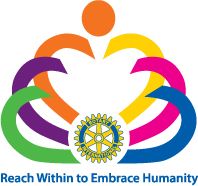 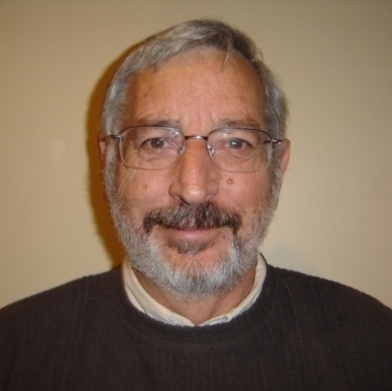 Rotary Club of ClareDistrict 9500Rotary Club of ClareDistrict 9500Rotary Club of ClareDistrict 9500Rotary Club of ClareDistrict 9500Rotary Club of ClareDistrict 9500Rotary Club of ClareDistrict 9500Rotary Club of ClareDistrict 9500Rotary Club of ClareDistrict 9500Rotary Club of ClareDistrict 9500President       Ian Howlett    District GovernorEric Russell          R I PresidentKaylanBanerjeePresident       Ian Howlett    District GovernorEric Russell          R I PresidentKaylanBanerjeePresident       Ian Howlett    District GovernorEric Russell          R I PresidentKaylanBanerjeePresident       Ian Howlett    District GovernorEric Russell          R I PresidentKaylanBanerjeePresident       Ian Howlett    District GovernorEric Russell          R I PresidentKaylanBanerjeePresident       Ian Howlett    District GovernorEric Russell          R I PresidentKaylanBanerjeePresident       Ian Howlett    District GovernorEric Russell          R I PresidentKaylanBanerjeePresident       Ian Howlett    District GovernorEric Russell          R I PresidentKaylanBanerjeePresident       Ian Howlett    District GovernorEric Russell          R I PresidentKaylanBanerjeePresident       Ian Howlett    District GovernorEric Russell          R I PresidentKaylanBanerjeeClub MeetingsMondays  6.00pm for 6.30pmTreloar’s Restaurant , Comfort Inn325 Main North Road ClareClub MeetingsMondays  6.00pm for 6.30pmTreloar’s Restaurant , Comfort Inn325 Main North Road ClareClub MeetingsMondays  6.00pm for 6.30pmTreloar’s Restaurant , Comfort Inn325 Main North Road ClareClub MeetingsMondays  6.00pm for 6.30pmTreloar’s Restaurant , Comfort Inn325 Main North Road ClareClub MeetingsMondays  6.00pm for 6.30pmTreloar’s Restaurant , Comfort Inn325 Main North Road ClareApologies  & Bookings by 12 Noon               Dunstan’s ElectricalTel 88422144  or  Fax 88423942clare@retravision.com.auLate Bookings onlyComfort Inn  88422 277Apologies  & Bookings by 12 Noon               Dunstan’s ElectricalTel 88422144  or  Fax 88423942clare@retravision.com.auLate Bookings onlyComfort Inn  88422 277Apologies  & Bookings by 12 Noon               Dunstan’s ElectricalTel 88422144  or  Fax 88423942clare@retravision.com.auLate Bookings onlyComfort Inn  88422 277Apologies  & Bookings by 12 Noon               Dunstan’s ElectricalTel 88422144  or  Fax 88423942clare@retravision.com.auLate Bookings onlyComfort Inn  88422 277Apologies  & Bookings by 12 Noon               Dunstan’s ElectricalTel 88422144  or  Fax 88423942clare@retravision.com.auLate Bookings onlyComfort Inn  88422 277InvocationInvocationInvocationInvocationInvocationInvocationInvocationInvocationFor Life, for Health, and for the Spirit to serve.For Faith, for Freedom, and for Good Fellowship.We thank you O Lord, AmenToast”The Queen and People of Australia”For Life, for Health, and for the Spirit to serve.For Faith, for Freedom, and for Good Fellowship.We thank you O Lord, AmenToast”The Queen and People of Australia”For Life, for Health, and for the Spirit to serve.For Faith, for Freedom, and for Good Fellowship.We thank you O Lord, AmenToast”The Queen and People of Australia”For Life, for Health, and for the Spirit to serve.For Faith, for Freedom, and for Good Fellowship.We thank you O Lord, AmenToast”The Queen and People of Australia”For Life, for Health, and for the Spirit to serve.For Faith, for Freedom, and for Good Fellowship.We thank you O Lord, AmenToast”The Queen and People of Australia”For Life, for Health, and for the Spirit to serve.For Faith, for Freedom, and for Good Fellowship.We thank you O Lord, AmenToast”The Queen and People of Australia”For Life, for Health, and for the Spirit to serve.For Faith, for Freedom, and for Good Fellowship.We thank you O Lord, AmenToast”The Queen and People of Australia”For Life, for Health, and for the Spirit to serve.For Faith, for Freedom, and for Good Fellowship.We thank you O Lord, AmenToast”The Queen and People of Australia”The 4 way Test of being a RotarianIs it the Truth?Of Things we  Think , Say , or DoIs it Fair to All Concerned ?Will it Build Goodwill and Better Friendships?Will it be Beneficial to all Concerned?Postal:Secretary, PO Box 353, Clare  SA  5453Emailesemple@rbe.net.auWeb:www.clarerotary.org.auPostal:Secretary, PO Box 353, Clare  SA  5453Emailesemple@rbe.net.auWeb:www.clarerotary.org.auPostal:Secretary, PO Box 353, Clare  SA  5453Emailesemple@rbe.net.auWeb:www.clarerotary.org.auPostal:Secretary, PO Box 353, Clare  SA  5453Emailesemple@rbe.net.auWeb:www.clarerotary.org.auPostal:Secretary, PO Box 353, Clare  SA  5453Emailesemple@rbe.net.auWeb:www.clarerotary.org.auPostal:Secretary, PO Box 353, Clare  SA  5453Emailesemple@rbe.net.auWeb:www.clarerotary.org.au Last  Meeting        04/07/11       No  2197 Last  Meeting        04/07/11       No  2197 Last  Meeting        04/07/11       No  2197 Last  Meeting        04/07/11       No  2197 Last  Meeting        04/07/11       No  2197 Last  Meeting        04/07/11       No  2197AttendanceAttendance20  members / 41   = 48.8%20  members / 41   = 48.8%20  members / 41   = 48.8%20  members / 41   = 48.8%VisitorsBusinessSpeakerReminderVisitorsBusinessSpeakerReminder 1  partner (K. Howlett) and  1  visitor (D. Klemm)Tonight was the first meeting at Treloar’s Restaurant. Everyone seemed pleased with the meal, the service and the sound system.Members’attention was drawn to the new Rotary cupboard next to the bar.Ian Howlett congratulated members on the new clubroom committee.Patsy Rayner sent a thankyou letter  for good wishes after her recent surgery.Ian has liased with David Bond re use of storage shed for auction items at showgrounds. Have been promised one of the bird sheds.Volunteers are still being sought for the Rotary stand at the Royal Adelaide Show.Rod Cunningham gave a lively and well- illustrated presentation about his recent visit, with wife Viv and her friend, to Turkey. They took a 15 day bus tour from Istanbul, anti-clockwise around the country. Turkey has a population of 75 million and is the size of NSW. The Capital is Ankara, but Istanbul is the largest city. It was the centre of trade between Asia and Europe  for thousands of years. The religion is moderate Islamic, but there is a history of Christianity. The Apostle Paul made several journeys to or through Turkey. The climate has seven distinct regions – temperatures range from -43C to 45C across the country. A high level of shipping  deals with oil and gas from Russia.  Recreational fishing is very popular.  Sheepskin leather garments, ceramics and carpets are their main artisan products.Archaeological sites include Troy and Ephesus, one of the world’s greatest ruined cities. Reputedly, one of the houses was the home of the Virgin Mary. At Cappadocia, homes are carved out of the volcanic rock formations. The favourite form of transport is by tractors, used for both work and recreation.The trip included a visit to Anzac Cove and Lone Pine, where red poppies grow freely.Thankyou Rod, for a very interesting and educational talk about this unusual country. Members are reminded that dues are due!!!!!! 1  partner (K. Howlett) and  1  visitor (D. Klemm)Tonight was the first meeting at Treloar’s Restaurant. Everyone seemed pleased with the meal, the service and the sound system.Members’attention was drawn to the new Rotary cupboard next to the bar.Ian Howlett congratulated members on the new clubroom committee.Patsy Rayner sent a thankyou letter  for good wishes after her recent surgery.Ian has liased with David Bond re use of storage shed for auction items at showgrounds. Have been promised one of the bird sheds.Volunteers are still being sought for the Rotary stand at the Royal Adelaide Show.Rod Cunningham gave a lively and well- illustrated presentation about his recent visit, with wife Viv and her friend, to Turkey. They took a 15 day bus tour from Istanbul, anti-clockwise around the country. Turkey has a population of 75 million and is the size of NSW. The Capital is Ankara, but Istanbul is the largest city. It was the centre of trade between Asia and Europe  for thousands of years. The religion is moderate Islamic, but there is a history of Christianity. The Apostle Paul made several journeys to or through Turkey. The climate has seven distinct regions – temperatures range from -43C to 45C across the country. A high level of shipping  deals with oil and gas from Russia.  Recreational fishing is very popular.  Sheepskin leather garments, ceramics and carpets are their main artisan products.Archaeological sites include Troy and Ephesus, one of the world’s greatest ruined cities. Reputedly, one of the houses was the home of the Virgin Mary. At Cappadocia, homes are carved out of the volcanic rock formations. The favourite form of transport is by tractors, used for both work and recreation.The trip included a visit to Anzac Cove and Lone Pine, where red poppies grow freely.Thankyou Rod, for a very interesting and educational talk about this unusual country. Members are reminded that dues are due!!!!!! 1  partner (K. Howlett) and  1  visitor (D. Klemm)Tonight was the first meeting at Treloar’s Restaurant. Everyone seemed pleased with the meal, the service and the sound system.Members’attention was drawn to the new Rotary cupboard next to the bar.Ian Howlett congratulated members on the new clubroom committee.Patsy Rayner sent a thankyou letter  for good wishes after her recent surgery.Ian has liased with David Bond re use of storage shed for auction items at showgrounds. Have been promised one of the bird sheds.Volunteers are still being sought for the Rotary stand at the Royal Adelaide Show.Rod Cunningham gave a lively and well- illustrated presentation about his recent visit, with wife Viv and her friend, to Turkey. They took a 15 day bus tour from Istanbul, anti-clockwise around the country. Turkey has a population of 75 million and is the size of NSW. The Capital is Ankara, but Istanbul is the largest city. It was the centre of trade between Asia and Europe  for thousands of years. The religion is moderate Islamic, but there is a history of Christianity. The Apostle Paul made several journeys to or through Turkey. The climate has seven distinct regions – temperatures range from -43C to 45C across the country. A high level of shipping  deals with oil and gas from Russia.  Recreational fishing is very popular.  Sheepskin leather garments, ceramics and carpets are their main artisan products.Archaeological sites include Troy and Ephesus, one of the world’s greatest ruined cities. Reputedly, one of the houses was the home of the Virgin Mary. At Cappadocia, homes are carved out of the volcanic rock formations. The favourite form of transport is by tractors, used for both work and recreation.The trip included a visit to Anzac Cove and Lone Pine, where red poppies grow freely.Thankyou Rod, for a very interesting and educational talk about this unusual country. Members are reminded that dues are due!!!!!! 1  partner (K. Howlett) and  1  visitor (D. Klemm)Tonight was the first meeting at Treloar’s Restaurant. Everyone seemed pleased with the meal, the service and the sound system.Members’attention was drawn to the new Rotary cupboard next to the bar.Ian Howlett congratulated members on the new clubroom committee.Patsy Rayner sent a thankyou letter  for good wishes after her recent surgery.Ian has liased with David Bond re use of storage shed for auction items at showgrounds. Have been promised one of the bird sheds.Volunteers are still being sought for the Rotary stand at the Royal Adelaide Show.Rod Cunningham gave a lively and well- illustrated presentation about his recent visit, with wife Viv and her friend, to Turkey. They took a 15 day bus tour from Istanbul, anti-clockwise around the country. Turkey has a population of 75 million and is the size of NSW. The Capital is Ankara, but Istanbul is the largest city. It was the centre of trade between Asia and Europe  for thousands of years. The religion is moderate Islamic, but there is a history of Christianity. The Apostle Paul made several journeys to or through Turkey. The climate has seven distinct regions – temperatures range from -43C to 45C across the country. A high level of shipping  deals with oil and gas from Russia.  Recreational fishing is very popular.  Sheepskin leather garments, ceramics and carpets are their main artisan products.Archaeological sites include Troy and Ephesus, one of the world’s greatest ruined cities. Reputedly, one of the houses was the home of the Virgin Mary. At Cappadocia, homes are carved out of the volcanic rock formations. The favourite form of transport is by tractors, used for both work and recreation.The trip included a visit to Anzac Cove and Lone Pine, where red poppies grow freely.Thankyou Rod, for a very interesting and educational talk about this unusual country. Members are reminded that dues are due!!!!!!Tonight’s Meeting    11/07/11 : No  2198     Next Meeting      18/07/2011  No 2199Tonight’s Meeting    11/07/11 : No  2198     Next Meeting      18/07/2011  No 2199Tonight’s Meeting    11/07/11 : No  2198     Next Meeting      18/07/2011  No 2199Tonight’s Meeting    11/07/11 : No  2198     Next Meeting      18/07/2011  No 2199Tonight’s Meeting    11/07/11 : No  2198     Next Meeting      18/07/2011  No 2199Tonight’s Meeting    11/07/11 : No  2198     Next Meeting      18/07/2011  No 2199Location            Treloar’s RestaurantChair                  B SmithSpeaker             No SpeakerSubject             Invocation        R BlightRotary Spot       J MichaelAttendance       B SmithSet Up /Pack    R Hawker, D JayLocation            Treloar’s RestaurantChair                  B SmithSpeaker             No SpeakerSubject             Invocation        R BlightRotary Spot       J MichaelAttendance       B SmithSet Up /Pack    R Hawker, D JayLocation            Treloar’s RestaurantChair                  B SmithSpeaker             No SpeakerSubject             Invocation        R BlightRotary Spot       J MichaelAttendance       B SmithSet Up /Pack    R Hawker, D JayLocation            Treloar’s RestaurantChair                  B SmithSpeaker             No SpeakerSubject             Invocation        R BlightRotary Spot       J MichaelAttendance       B SmithSet Up /Pack    R Hawker, D JayPaper Drive - ClubroomsR CunninghamPeter Eaton “Whippets to Broome”B BudarickP MaitlandB SmithR Hawker , D JayPaper Drive - ClubroomsR CunninghamPeter Eaton “Whippets to Broome”B BudarickP MaitlandB SmithR Hawker , D JayDiary DatesDiary DatesDiary DatesJulyJulyCommunityPaper BinPaper BinPaper Bin11th11thCommittee MeetingsNames inbold to organisebold to organise17th17thPaper Drive18th18thCommunityJulyR Blight , B BudarickR Cunningham , D DunstanR Blight , B BudarickR Cunningham , D Dunstan25th25thCommunityAugustAugustInternational / MembershipSet Up & Pack1st1stJulyR Hawker , D JayR Hawker , D Jay8th8thCommittees15th15thAugust22nd22nd29th29thBoard MeetingSeptemberSeptemberNew GenerationsVocational5th5th12th12thCommittees19th19th26th26thBoard MeetingOctoberOctober3rd3rdPublic Holiday